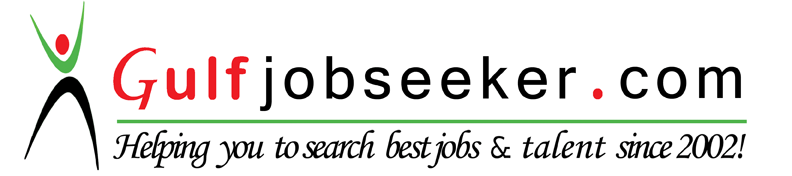 Whats app  Mobile:+971504753686 Gulfjobseeker.com CV No:1562238E-mail: gulfjobseeker@gmail.comPERSONAL DETAILSDate of Birth	: 26 February 1991Nationality	: IndianQualification 	: M.Tech (Structural Engg and Construction Management)Marital Status	: SingleLanguages known	: English, Hindi, Malayalam, TamilCAREER OBJECTIVES	Seeking a position in a progressive organization where my skills and abilities can be put to best use for the growth of the organization as well as my own.SKILLS & STRENGTHSAdaptive to any kind of workPositive attitudeObedient and humbleHardworking and honestAble to take right decisions by understanding the situationPROFESSIONAL EXPERIENCEMay 2013 – Oct 2013	SITE ENGINEER	Vazra Constructions,	KeralaMonitors and records site progressPreparation of plansPrepare cost estimatesDec 2014 – Jan 2015	TRAINEE	Muralee & Associates, Consulting Architects and Engineers	Kerala As part of M.Tech CurriculumAnalysis and design of an apartment building for Skyline Foundations & Structures Pvt. Ltd at  ThiruvananthapuramPreparation of Structural DetailingPractical knowledge through site visitJuly 2015 – Jan 2016	STRUCTURAL ENGINEER	Vazra Constructions,	KeralaMonitors and records site progressPreparation of plansPrepare cost estimatesStructural designing and preparation of structural detailings EDUCATIONAL QUALIFICATIONS 2013-2015	M.Tech in Structural Engineering & Construction Management 	MAR ATHANASIUS COLLEGE OF ENGINEERING, KOTHAMANGALAM	MAHATMA GANDHI UNIVERSITYMain modules include Advanced Design of Concrete Structures, Theory of Elasticity, Construction Management, Project Planning & Implementation, Advanced Construction Techniques, Maintenance & Rehabilitation of Structures, Earthquake Resistant DesignSoftware Handled during course include Strap, Primavera SureTrak, ANSYS, MS Project2009-2013	B.Tech in Civil Engineering 	COLLEGE OF ENGINEERING AND MANAGEMENT, 	UNIVERSITY OF KERALAPassed with first class and aggregate of 7.41Main modules include Structural Design, Structural Analysis, Surveying, Fluid Mechanics, Civil Engineering drawing, Environmental EngineeringSoftware handled during course include AutoCAD, Staad.proACADEMIC PROJECTS UNDERTAKENTHESIS	STUDY ON PERFORMANCE OF FIBRE MESH REINFORCED SLABSFibre mesh reinforced slabs as replacement to ferrocement slabs due to durability problems. Experimental study, Cost Analysis of specimen prepared.MAIN PROJECT	PLANNING, DESIGNING AND ESTIMATION OF MARKET CUM SHOPPING COMPLEX AND AUDITORIUM Planning and structural designing of a commercial buildingEstimation of different components of a buildingTo obtain practical knowledge of handling software in designingCOMPUTER SKILLSPlatforms		: Microsoft Windows98/XP/7/8Software Expertise	: AutoCAD, STAAD.pro, STRAP,  ANSYS, Etabs, Candy, 	                       MS Project, Primavera SureTrak, Microsoft Office Package, 		  OriginACHIEVEMENTS & INTERESTSQualified GATE 2013 with a score of 329Published a journal paper on the topic “Study on performance of fibre mesh reinforced slabs” in INTERNATIONAL JOURNAL OF SCIENCE TECHNOLOGY AND ENGINEERINGParticipated in Candy Training Program